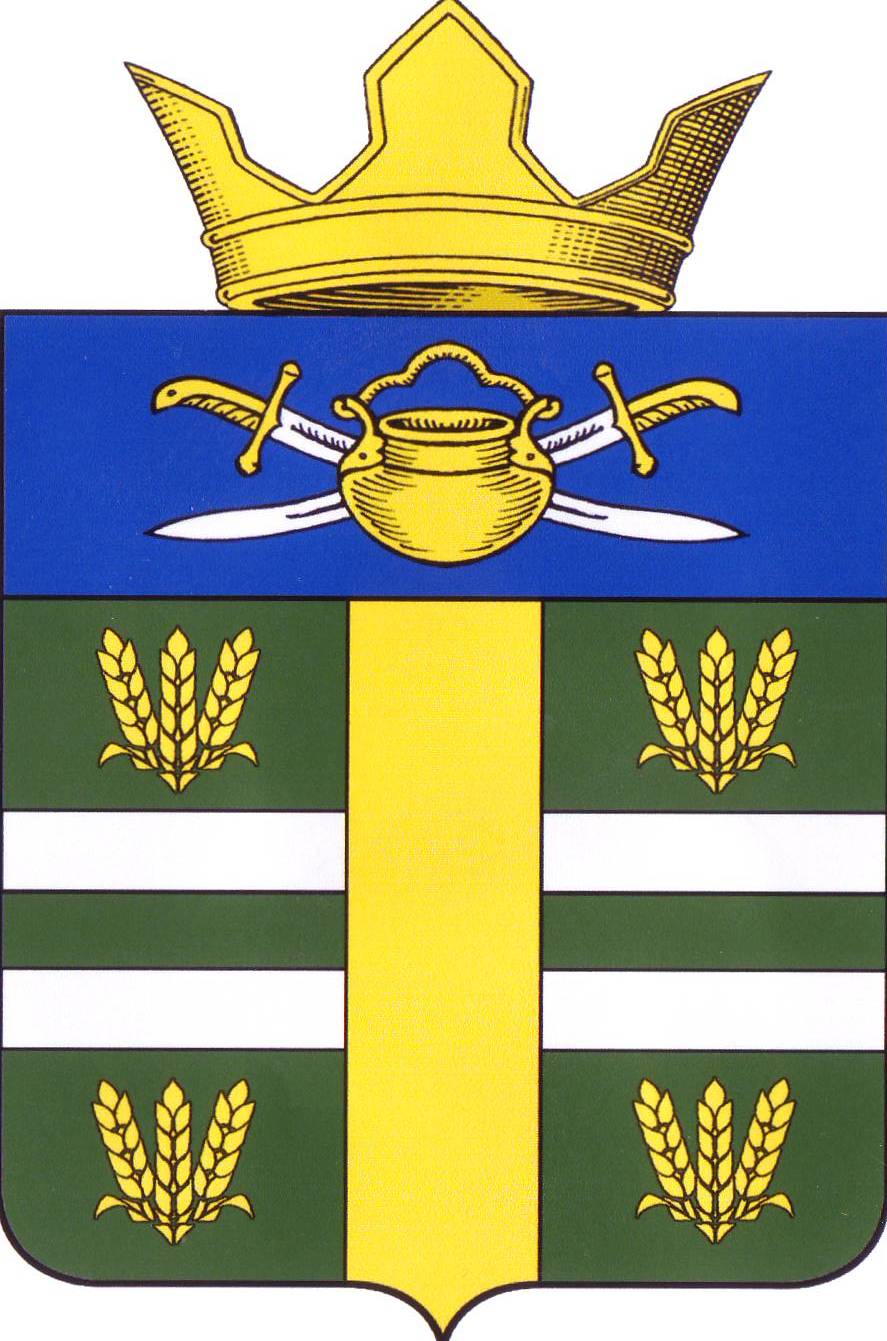                                   АДМИНИСТРАЦИЯПОПЕРЕЧЕНСКОГО СЕЛЬСКОГО ПОСЕЛЕНИЯ
КОТЕЛЬНИКОВСКОГО МУНИЦИПАЛЬНОГО РАЙОНА
ВОЛГОГРАДСКОЙ ОБЛАСТИПОСТАНОВЛЕНИЕ  
от  13.08.2020 г.                                                            №  26Об отмене некоторых нормативных правовых актов администрации Попереченского сельского поселения Котельниковского муниципального района Волгоградской области           В соответствии с Федеральным   законом   от 06.10.2003г. № 131-ФЗ «Об общих принципах организации местного самоуправления в Российской Федерации», руководствуясь Уставом Попереченского сельского поселения Котельниковского муниципального района Волгоградской области, администрация Попереченского сельского поселения Котельниковского муниципального района Волгоградской области постановляет:1. Считать утратившим силу постановление администрации Попереченского сельского поселения Котельниковского муниципального района Волгоградской области от 18.04.2017 г. № 18 «Об утверждении Административного регламента исполнения муниципальной функции по осуществлению  муниципального по осуществлению муниципального контроля над обеспечением сохранности автомобильных дорог местного значения в границах населенных пунктов Попереченского сельского поселения Котельниковского муниципального района Волгоградской области. 2. Настоящее постановление  вступает в силу со дня его подписания и подлежит официальному обнародованию.Глава Попереченского
сельского поселения                                                            И.В.Великороднев